                                                                                                                               Дело № 5-290-1801/2024ПОСТАНОВЛЕНИЕ22 марта 2024 года                                                                                                                    г. ЛангепасМировой судья судебного участка № 1 Лангепасского судебного района Ханты-Мансийского автономного округа - Югры Дорошенко В.С. с участием лица, привлекаемого к административной ответственности Кондакова К.С., рассмотрев в открытом судебном заседании дело об административном правонарушении в отношении Кондакова Константина Сергеевича, * в совершении административного правонарушения, предусмотренного ч. 3 ст. 19.24 КоАП РФ,УСТАНОВИЛ:Кондаков К.С. будучи лицом, в отношении которого установлен административный надзор, повторно в течении года не соблюдал административные ограничения, установленные ему судом в соответствии с федеральным законом, если эти действия не содержат уголовно-наказуемого деяния.   Административное правонарушение совершено Кондаковым К.С. в г. Лангепасе при следующих обстоятельствах.Решением Сургутского городского суда от 16.03.2023 в отношении Кондакова К.С. установлен административный надзор на 8 лет, на него возложено ограничение, в виде запрета пребывания вне жилого помещения, являющегося его местом жительства в период времени с 22 часов 00 минут до 06 часов 00 минут ежедневно, за исключением случаев осуществления трудовой деятельности в ночное время суток. Решением Лангепасского городского суда от 10.10.2023 срок запрета пребывания вне жилого помещения Кондакову К.С. сокращен до периода с 21 часов 00 минут до 06 часов 00 минут, ежедневно. Постановлением по делу об административном правонарушении от 04.12.2023 Кондаков К.С. привлечен к административной ответственности по ч.3 ст. 19.24 КоАП РФ. Указанное постановление вступило в законную силу 15.12.2023. 14.03.2024 с 01:57 по 02:05 Кондаков К.С., будучи привлеченным к административной ответственности по ч.3 ст. 19.24 КоАП РФ, допустил нарушение установленного ему судом запрета, а именно без уважительных причин, отсутствовал по избранному им месту жительства по адресу: ул. Первостроителей, д. 12, кв. 15.       В судебном заседании Кондаков К.С. вину в совершении указанного административного правонарушения признал. Согласился с тем, что действительно повторно допустил нарушения запрета, установленного ему судом по административному надзору.    С протоколом об административном правонарушении Кондаков К.С. ознакомлен, ему разъяснены права и обязанности, предусмотренные ст. 25.1, 24.2, 30.1 КоАП РФ, положение ст. 51 Конституции Российской Федерации.Заслушав лицо, в отношении которого ведется производство по делу об административном правонарушении, изучив материалы дела, судья приходит к следующему.Согласно акту посещения поднадзорного лица Кондаков К.С. 14.03.2024 с 01:57 по 02:05 отсутствовал по избранному им месту жительства по адресу: ул. * г. Лангепас.  Указанный факт обоснованно зафиксирован в представленном протоколе об административном правонарушении, составленном в соответствии с требованиями ст. 28.2 Кодекса Российской Федерации об административных правонарушениях. Установление в отношении Кондакова К.С. указанного административного запрета (обязанности) объективно подтверждается копиями решений Сургутского городского суда и Лангепасского городского суда от 16.03.2023 и 10.10.2023, вступившими в законную силу, а также уведомлением ОМВД России по г. Лангепасу, подготовленным Кондаковым К.С., о том, что он будет проживать по адресу: ул. *г. Лангепас. Повторность совершения Кондаковым К.С. аналогичного административного правонарушения, в частности, следует из постановления мирового судьи судебного участка № 1 Лангепасского судебного района от 04.12.2023, которым Кондаков К.С. привлечен к административной ответственности по ч.3 ст. 19.24 КоАП РФ. Указанное постановление вступило в законную силу 15.12.2023. Оценивая собранные по делу об административном правонарушении доказательства в совокупности, мировой судья приходит к выводу о наличии состава правонарушения, предусмотренного ч.3 ст.19.24 КоАП РФ и доказанности вины Кондакова К.С. в его совершении. Действия Кондакова К.С. квалифицируются по ч.3 ст.19.24 КоАП РФ, то есть, как повторное в течение одного года совершение административного правонарушения, предусмотренного ч.1 ст.19.24 КоАП РФ, если эти действия (бездействие) не содержат уголовно наказуемого деяния.При назначении административного наказания судья принимает во внимание общественную опасность и характер совершенного административного правонарушения, обстоятельства его совершения, личность виновного, его имущественное и семейное положение.            На основании ст. 4.2 КоАП РФ признание вины Кондаковым К.С., учитывается в качестве обстоятельства, смягчающего административную ответственность.Между тем, Кондакова К.С. не трудоустроен, стабильного легального источника дохода не имеет. Он не однократно привлекался к административной ответственности за нарушение запретов, установленных ему в рамках административного надзора. Ему назначались различные наказания, в том числе и обязательные работы. Однако, принятые меры на него должного воздействия не имели.        К обстоятельствам, отягчающим административную ответственность, следует отнести повторное совершение Кондаковым К.С. однородного правонарушения. С учетом установленных обстоятельств правонарушения, личности виновного, полагаю законным и справедливым назначить Кондакову К.С. наказание в виде обязательных работ. На   основании   изложенного, руководствуясь   ч.1   ст.29.10   Кодекса   РФ   об административных правонарушениях,ПОСТАНОВИЛ:Признать Кондакова Константина Сергеевича виновным в совершении административного правонарушения, предусмотренного ч.3 ст.19.24 КоАП РФ, за совершение которого назначить ему административное наказание в виде административного ареста сроком на 12 суток. Срок административного ареста исчислять с 12:25 22.03.2024.Постановление подлежит немедленному исполнению. Исполнение постановления возложить на начальника ОМВД России по г. Лангепасу, которого обязать направить в адрес мирового судьи информацию об исполнении постановления.Постановление может быть обжаловано в течение десяти суток со дня получения копии настоящего постановления в Лангепасский городской суд.Мировой судья                                                                                 В.С. ДорошенкоКопия верна. Мировой судья                                                          В.С. ДорошенкоНаправляю копию постановления о назначении Кондакову К.С. административного наказания по ч. 3 ст. 19.24 КоАП РФ. Приложение: постановление.Мировой судья					                                                   В.С. Дорошенко Направляю копию постановления о назначении Кондакову К.С. административного наказания по ч. 3 ст. 19.24 КоАП РФ. Приложение:  постановление.Мировой судья					                                                   В.С. Дорошенко ОПРЕДЕЛЕНИЕг. Лангепас 	             				               22 марта 2024 года 	Мировой судья судебного участка № 1 Лангепасского судебного района Ханты-Мансийского автономного округа – Югры Дорошенко В.С.,ознакомившись с материалами дела об административном правонарушении, предусмотренном ч. 3 ст. 19.24 КоАП РФ об административных правонарушениях, в отношении Кондакова Константина Сергеевича,установил: в отношении Кондакова Романа Федоровича по ч. 3 ст. 19.24 КоАП РФ составлен протокол об административном правонарушении.	Рассмотрение указанного протокола относится к компетенции мирового судьи судебного участка № 1 Лангепасского судебного района.          Обстоятельств, исключающих возможность рассмотрения дела, равно как и обстоятельств, исключающих производство по делу, не усматривается.	Руководствуясь пунктами 1-2 ч. 1 ст. 29.4 Кодекса Российской Федерации об административных правонарушениях, мировой судья определил:назначить в зале судебных заседаний в помещении судебных участков Лангепасского судебного района Ханты-Мансийского автономного округа – Югры открытое судебное заседание по рассмотрению дела об административном правонарушении, предусмотренном ч. 3 ст. 19.24 КоАП РФ в отношении Кондакова Константина Сергеевича на 12:20 22.03.2024 года.	В судебное заседание вызвать правонарушителя.Мировой судья 							        	       В.С.   Дорошенко 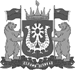 РОССИЙСКАЯ ФЕДЕРАЦИЯХАНТЫ-МАНСИЙСКИЙ АВТОНОМНЫЙ ОКРУГ – ЮГРАСУДЕБНЫЙ УЧАСТОК № 1ЛАНГЕПАССКОГО СУДЕБНОГО РАЙОНАМИРОВОЙ  СУДЬЯул. Дружбы Народов  д. 20, г. ЛангепасХанты-Мансийский автономныйокруг –Югра, 682672тел. 8(34669) 2-30-33 , факс 8(34669) 2-37-88langepas1@mirsud86.ru________________№ 5-290-1801/2024 Заместителю  начальника полиции ОМВД России по г. ЛангепасуБуланову В.В.РОССИЙСКАЯ ФЕДЕРАЦИЯХАНТЫ-МАНСИЙСКИЙ АВТОНОМНЫЙ ОКРУГ – ЮГРАСУДЕБНЫЙ УЧАСТОК № 1ЛАНГЕПАССКОГО СУДЕБНОГО РАЙОНАМИРОВОЙ  СУДЬЯул. Дружбы Народов  д. 20, г. ЛангепасХанты-Мансийский автономныйокруг –Югра, 682672тел. 8(34669) 2-30-33 , факс 8(34669) 2-37-88langepas1@mirsud86.ru________________№ 5-290-1801/2024 Заместителю  начальника полиции ОМВД России по г. ЛангепасуВ.В. Буланову